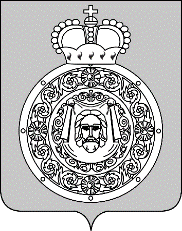 Администрациягородского округа ВоскресенскМосковской областиП О С Т А Н О В Л Е Н И Е__________________ № ________________О внесении изменений в административный регламент предоставления муниципальной услуги «Выдача разрешения на вырубку, посадку, пересадку зеленых насаждений на территории городского округа Воскресенск Московской области», утвержденный постановлением Администрации городского округа Воскресенск Московской области от 01.08.2023 №4230В целях приведения административного регламента в соответствие с Правилами благоустройства городского округа Воскресенск, утвержденными решением Совета депутатов городского округа Воскресенск от 12.04.2024 № 930/126, учитывая письма Комитета по архитектуре                                                 и градостроительству Московской области от 20.11.2023 №29Исх-18522, от 02.05.2024 №29Исх-6410/17, от 08.05.2024 №29Исх-6749/17, а также с принятием постановления Правительства Российской Федерации от 21.07.23 №1180ПОСТАНОВЛЯЮ:1. Внести в административный регламент предоставления муниципальной услуги «Выдача разрешения на вырубку, посадку, пересадку зеленых насаждений на территории городского округа Воскресенск Московской области», утвержденный постановлением Администрации городского округа Воскресенск Московской области от 01.08.2023 №4230, следующие изменения: 1.1. В пункте 1.6 раздела 1 «Предмет регулирования административного регламента» главы                               I «Общие положения»:1.1.1. Подпункт 1.6.2 изложить в следующей редакции:«1.6.2. Для производства ремонтных, восстановительных работ на землях, входящих                      в полосы отвода наземных линейных объектов»;1.1.2. Подпункт 1.6.6 изложить в следующей редакции: «1.6.6. Для выполнения предусмотренных частями 3-7 статьи 5.2 Градостроительного кодекса Российской Федерации мероприятий при реализации проекта по строительству объекта капитального строительства, утвержденных постановлением правительства Российской Федерации от 21.07.23 №1180 «О реестре документов, сведений, материалов, согласований, предусмотренных нормативными правовыми актами Российской Федерации и необходимых застройщику, техническому заказчику для выполнения предусмотренных частями 3 - 7 статьи 5.2 Градостроительного кодекса российской федерации мероприятий при реализации проекта по строительству объекта капитального строительства, и признании утратившими силу некоторых актов Правительства Российской Федерации».Подпункт 1.6.6 распространяется на правоотношения, возникшие с 1 сентября 2024 года, в связи с тем, что постановление Правительства Российской Федерации от 25.12.2021 №2490 утрачивает силу с 1 сентября 2024 года.».1.1.3. Дополнить подпунктами 1.6.9 и 1.6.10 следующего содержания:«1.6.9. На землях, представленных членам многодетной семьи в общую долевую собственность на основании Закона Московской области от 01.06.2011 №73/2011-ОЗ                                  «О бесплатном предоставлении земельных участков многодетным семьям в Московской области;1.6.10. Для производства работ для выполнения требований нормативной документации                         по безопасности полетов воздушных судов и эксплуатации аэродромов.». 1.2. Пункт 2.2 раздела 2 «Круг заявителей» главы I «Общие положения» дополнить подпунктом 2.2.12 следующего содержания:«2.2.12. Заявители, являющиеся правообладателями земельных участков, обратившиеся в целях строительства, реконструкции объектов капитального строительства.»;1.2.1. Подпункт 2.2.12 пункта 2.2 административного регламента действует до 1 сентября 2024 года в связи с принятием постановления Правительства Российской Федерации от 21.07.2023 №1180.1.3. В пункте 10.3 раздела 10 «Исчерпывающий перечень оснований для приостановления или отказа в предоставлении муниципальной услуги» главы II «Стандарт предоставления муниципальной услуги»: 	1.3.1. Подпункт 10.3.6.2 изложить в следующей редакции: «10.3.6.2. В отношении земель, входящих в полосы отвода наземных линейных объектов;»;1.3.2.   Подпункт 10.3.6.6 изложить в следующей редакции: «10.3.6.6. Для выполнения предусмотренных частями 3-7 статьи 5.2 Градостроительного кодекса Российской Федерации мероприятий при реализации проекта по строительству объекта капитального строительства, утвержденных постановлением Правительства Российской Федерации от 21.07.23 №1180 «О реестре документов, сведений, материалов, согласований, предусмотренных нормативными правовыми актами Российской Федерации и необходимых застройщику, техническому заказчику для выполнения предусмотренных частями 3 - 7 статьи 5.2 Градостроительного кодекса российской федерации мероприятий при реализации проекта по строительству объекта капитального строительства, и признании утратившими силу некоторых актов Правительства Российской Федерации». Подпункт 10.3.6.6 распространяется на правоотношения, возникшие с 1 сентября 2024 года, в связи с тем, что постановление Правительства Российской Федерации от 25.12.2021 №2490 утрачивает силу с 1 сентября 2024 года.».1.4. В разделе 11 «Размер платы, взимаемой компенсационной стоимости с заявителя при предоставлении муниципальной услуги, и способы ее взимания» главы II «Стандарт предоставления муниципальной услуги»:1.4.1. Пункт 11.2 изложить в следующей редакции:«11.2. При уничтожении зеленых насаждений, состояние которых оценивается как хорошее, удовлетворительное и неудовлетворительное с заявителей, указанных 
в подпунктах 2.2.1 - 2.2.6, 2.2.12 пункта 2.2 настоящего административного регламента, взимается компенсационная стоимость и (или) стоимость компенсационного озеленения, за исключением следующих случаев:»;1.4.2. Подпункт 11.2.6 признать утратившим силу.2. Разместить настоящее постановление в сетевом издании «Официальный вестник городского округа Воскресенск Московской области» и на официальном сайте городского округа Воскресенск Московской области.3. Контроль за исполнением настоящего постановления возложить на заместителя Главы городского округа Воскресенск Илюшина О.В.Глава городского округа Воскресенск                                                                                   А.В. Малкин